2024001608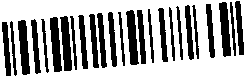 SMLOUVA O DÍLOpodle ustanovení § 2586 a násl. zákona č. 89/2012 Sb. občanského zákoníku,
uzavřená meziZdravotnická záchranná služba Jihomoravského kraje, příspěvková organizaceKamenice 798/1 d, 625 00 BrnoMUDr. Hana Albrechtová, ředitelka......​............​............​.........​........​................................​.....​......​......​.....00346292CZ00346292Krajský soud v Brně sp. zn. Pr 1245MONETA Money Bank, a.s., č. ú. 117203514/0600FOSAN s.r.o.Tovární 3/1, Alexovice, 664 91 IvančiceIng. Zdeněk Holomý-jednatel.........​...............​..​...............​..............64509214CZ64509214Zapsaný v OR vedeném KS v Brně, oddíl C, vložka 22839 1049580207/0100 (dále jen „zhotovitel )Zhotovitel se zavazuje, že pro objednatele provede dílo, spočívající v úpravě vozidla Toyota Hilux (int. č. vozidla 142) a vozíku pro mimořádné události (SPZ 15VYA47) o moduly pro mimořádné události, a to způsobem a v rozsahu vyplývajícím z technické specifikace, která je jako příloha č.nedílnou součástí této smlouvy. Součástí díla je přitom vše, čeho je třeba provést, zapracovat či jinak vynaložit k dosažení výsledné podoby díla, jak vyplývá z přílohy k této smlouvě.Zboží použité na úpravu vozidla bude nové, nepoužité, nerepasované, certifikované, určené pro český trh, odpovídající příslušným právním předpisům a oborovým normám. Všechny prvky podléhající homologaci, včetně provedení jejich montáže, použité při úpravě vozidla, musí být homologované. Součástí díla je rovněž poskytnutí veškerých dokladů nezbytných k zápisu změn do technických průkazů vozidla a vozíku pro mimořádné události v Registru vozidel příslušného orgánu veřejné správy.Zhotovitel se zavazuje provést dílo podle čl. 1 této smlouvy ve lhůtě nejpozději do 31. 07. 2024.Místem splnění závazku zhotovitele k provedení díla podle č. 1 této smlouvy se rozumí sídlo zhotovitele v Brně, Kamenice 798/1 d, Brno, 625 00.Závazek zhotovitele k provedení části díla podle čl. 1 této smlouvy se považuje za splněný po provedení všech prací, spojených se zhotovením díla, předáním a převzetím díla, prostého všech vad a nedodělků, formou písemného předávacího protokolu, podepsaného oběma stranami.Současně je zhotovitel povinen objednateli předat návody k obsluze a jiné předepsané a obvyklé doklady, nezbytné k řádnému užívání díla, a to v českém jazyce.Pro případ prodlení se splněním svého závazku podle čl. 1 této smlouvy ve lhůtě podle čl. 3 této smlouvy se zhotovitel zavazuje zaplatit objednateli smluvní pokutu ve výši 0,1% z ceny díla podle čl. 7 této smlouvy za každý započatý den prodlení. Zaplacením této smluvní pokuty není dotčen nárok objednatele na případnou náhradu škody v plné výši.Objednatel se zavazuje zaplatit zhotoviteli za dílo podle této smlouvy cenu díla ve výši 410.000,- Kč bez DPH, tj. 496.100,- Kč včetně DPH. Součástí ceny díla je náhrada všech nákladů zhotovitele, spojených se splněním jeho závazku ke zhotovení podle této smlouvy v místě plnění podle této smlouvy.Cena díla podle čl. 7 této smlouvy je splatná po splnění závazku zhotovitele k provedení díla způsobem podle čl. 5 této smlouvy ve lhůtě do 30-ti dnů od předložení jejího písemného vyúčtování (faktury/daňového dokladu). Faktura bude doručena elektronicky na email: ​...............................​..​................................... Na faktuře musí být mimo jiné vždy uvedeno toto číslo veřejné zakázky, ke které se faktura vztahuje: P23V00004058. Součástí faktury bude kopie podepsaného předávacího protokolu dle čl. 5 této smlouvy. Nebude-li faktura splňovat veškeré náležitosti daňové dokladu podle zákona a další náležitosti podle této smlouvy, je objednatel oprávněn vrátit takovou fakturu zhotoviteli k opravě, přičemž doba její splatnosti začne znova celá běžet ode dne doručení opravené faktury objednateli. Změna ceny je možná pouze v případě zákonné změny sazby DPH.Pro případ prodlení s úhradou ceny díla ve lhůtě podle čl. 8 této smlouvy se objednatel zavazuje zaplatit zhotoviteli úrok z prodlení ve výši dle zákona.Zhotovitel odpovídá objednateli za to, že dílo podle čl. 1 této smlouvy bude odpovídat tuzemským právním předpisům, technickým, hygienickým a jiným normám, a že bude mít ty vlastnosti, které jsou u děl tohoto druhu obvyklé. V tomto smyslu se zhotovitel zavazuje bezplatně odstraňovat vady, které se na dílo podle čl. 1 této smlouvy vyskytnou v době do 24 měsíců ode dne splnění závazku zhotovitele k provedení díla způsobem podle čl. 4 této smlouvy.Zhotovitel se zavazuje rozhodovat o písemných reklamacích objednatele v období po dokončení díla písemně ve lhůtě do 14-ti dnů od jejich doručení, a ve stejné lhůtě provést odstranění reklamovaných vad, nebude-li mezi oběma stranami v jednotlivém případě dohodnuto jinak.Pro případ sporu o oprávněnost reklamace se objednateli vyhrazuje právo nechat vyhotovit k prověření jakosti díla soudně znalecký posudek, jehož výroku se obě strany zavazují podřizovat s tím, že náklady na vyhotovení tohoto posudku se zavazuje nést ten účastník sporu, kterému tento posudek nedal zapravdu.Neprovede-li zhotovitel odstranění vady ve lhůtě podle čl. 11 této smlouvy, ani v dodatečné lhůtě poskytnuté mu k tomu objednatelem v jeho písemné výzvě, je objednatel oprávněn nechat provést toto odstranění třetí osobou na náklad zhotovitele.Pro případ prodlení zhotovitele se splněním jeho povinností podle čl. 10 této smlouvy ve lhůtě podle čl. 11 této smlouvy se zhotovitel zavazuje zaplatit objednateli smluvní pokutu ve výši 1 000,- Kč za každý započatý dne tohoto prodlení.Objednatel je oprávněn odstoupit od této smlouvy o dílo, bude-li zhotovitel v prodlení se splněním svého závazku podle čl. 1 této smlouvy ve lhůtě podle čl. 3 této smlouvy o více, než 2 týdny.Zaplacením smluvní pokuty podle této smlouvy není dotčeno právo objednatele na náhradu případné škody v plné výši.Pohledávku zhotovitele za objednatelem vzniklou na základě této smlouvy nebo v souvislosti s ní nelze postoupit třetí straně bez předchozího písemného souhlasu objednatele, a to pod smluvní pokutou ve výši takto neoprávněně postoupené pohledávky.Není-li touto smlouvou ujednáno jinak, řídí se vzájemný právní vztah mezi zhotovitelem a objednatelem ust. § 2586 a násl. občanského zákoníku.Tato smlouva se uzavírá na základě návrhu na její uzavření ze strany objednatele. Předpokladem uzavření této smlouvy je její písemná forma a dohoda o jejích podstatných náležitostech, čímž se rozumí celý obsah této smlouvy, jak je uveden v čl. 1 až 24 této smlouvy. Objednatel přitom předem vylučuje přijetí tohoto návrhu s dodatkem nebo odchylkou ve smyslu ust. § 1740 odst. 3 občanského zákoníku.Smluvní strany souhlasí se zveřejněním smlouvy v úplném znění, stejně jako s uveřejněním úplného znění případných dohod (dodatků), kterými se smlouva doplňuje, mění, nahrazuje nebo ruší, a to zejména prostřednictvím Registru smluv v souladu se zákonem č. 340/2015 Sb., o registru smluv, ve znění pozdějších předpisů. Smluvní strany se dohodly, že uveřejnění smlouvy zajistí objednatel.Tuto smlouvu lze změnit nebo zrušit pouze jinou písemnou dohodu obou smluvních stran.Zhotovitel uděluje objednateli z opatrnosti svůj výslovný souhlas se zveřejněním podmínek této smlouvy v rozsahu a za podmínek vyplývajících z příslušných právních předpisů (zejména zákona č. 106/1999 Sb. O svobodném přístupu k informacím, v platném znění).Není-li dále ujednáno jinak, nabývá tato smlouva platnosti dnem jejího uzavření a účinnosti dnem jejího uveřejnění v registru smluv dle příslušných ustanovení zákona č. 340/2015 Sb. o registru smluv.Dáno ve dvou originálních písemných vyhotoveních, z nichž každá ze smluvních stran obdrží po jednom.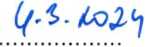 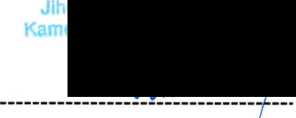 V Ivančicích dne 27.02.2024.Ing. Jiří Zimmermann ředitelza zhotovitelePříloha č. 1 Technická specifikaceÚprava vozidla Toyota Hilux - int. č. ZJK 142 - modulyúprava pracovní části vozu do formy hardtop s přístupem ze tří stran včetně přístupu zadním výklopným čelem - hardtop a výklopné čelo bude součástí dodávkybarevné provedení - žlutá RAL 1016 - polepení dle vyhlášky 296/2012 Sb. - pokračování na hardtopu polepu vozidla - reflexní červený pruh v zadní boční části vozidla, červený nápis ZDRAVOTNICKÁ ZÁCHRANNÁ SLUŽBA a znak telefonu + 155 v podélném pruhu nad žlutozelenými obdélníky, dveřích od kufru barevné logo Zdravotnická záchranná služba Jihomoravského krajevnější osvětlení hrany v úhlu 45°, po celé délce nástavby hardtop v provedení LED nebo jednotlivými moduly např. (Labcraft SI6 6-3) se zpožďovačem vypnutí, ovládání z místa řidiče prostřednictvím CAN,. vzadu pracovní bílá světla LED a automaticky zapnuta při zařazení zpátečky - řeší CAN,led osvětlení všech přístupových dvířek a prostoru uvnitř - 2 přístupy do hardtopu z bočních stran vozidla a 1 přístup ze zadní strany vozuosvětlení ložné plochy (korby) dvěma podélnými LED pásy 12 V (délka přes celou délku stropu hardtopu), umístěných u krajů střechy hardtopu, spínačumístění dobíječi svítilny na desku v pracovní části vozu - přístupná z levé strany vozu bočním okénkemmontáž hasicího přístroje v pracovní části vozu - snadný přístup, neomezující využití technických prostředků v zástavbě — přístroj dodá objednatelModul elektrocentrála:o dodání a montáž elektrocentrály s alespoň 1x třífázovým výstupem o výkonu min. 9 kW/400V, s elektrickým startérem,o připevněnou v pravém předním rohu ložné plochy korby na výsuvném stole, tak, aby byla možnost provozu přímo na korbě vozidla s odvodem výfukových zplodin a současně s možností rychlé demontáže z korby a provozem mimo vozidloo na vnější ploše bočnice korby umístit 2 x zásuvka 230V/16A - odpovídající ochrana (IP), a 1 x zásuvka 5x16A/400V - odpovídající ochrana (IP), s propojením a výstupem elektrického proudu od nastartované elektrocentrályumístění kanystru - 5 litrů min.Modul radiostanice:o Umístění dobíječe radiostanic MOTOTRBO - 6-ti násobný dobíječ - umístěný z levé strany vozidla na desce, přístupný bočním okénkem - dobíjení při externím napájení - dobíječ a radiostanice dodá objednatelModul posilovač signálu:o Modul schopný posílit v místě mimořádné události signál radiové sítě MOTOTRBO - vyvedení antény - provoz kontinuální ze zdroje - dodá objednatelo Umístění v prostoru na desce - přístupné z boční strany vozuModul satelitní telefon:o Umístění satelitního telefonu s příslušenstvím v odolném kufru - přístup z pravé strany vozu na desce - dodá objednatelModul technická pomoc posádkám ZZS JMK:o Umístění odolného kufru o maximálním rozměru, který umožní nástavba. Rozměry kufru budou upřesněny a odsouhlaseny při realizaci objednatelem - v pracovní části vozu s uchycením na výsuvné desce - obsahující technické prostředky - obsah kufru dodá objednatelModul pro zřízení mobilní ošetřovnyo Umístění odolného kufru o maximálním rozměru, který umožní nástavba. Rozměry kufru budou upřesněny a odsouhlaseny při realizaci objednatelem - v pracovní části vozu s uchycením na výsuvné desce - obsahující lékové zajištění a materiální prostředky pro zřízení mobilní ošetřovny ve spolupráci s dalšími prostředky ZZS JMK - obsah kufru dodá objednatelModul pro péči o zasažené obyvatelstvoo Umístění odolného kufru o maximálním rozměru, který umožní nástavba. Rozměry kufru budou upřesněny a odsouhlaseny při realizaci objednatelem - v pracovní části vozu s uchycením na výsuvné desceo Umístění 2 ks skládacích stolků, 4 skládacích židlí a 4 skládacích křeselModul stano Úprava stávajícího přívěsného vozíku pro přepravu stanu pro mimořádnou událost (SPZ 15VYA47)- vozík i stan dodá zadavatel a rozsahúprav přívěsného vozíku bude upřesněn při realizaci - úprava ložné plochy, tak aby umožnil bezpečnou přepravu stanuo Přívěsný vozík pro mimořádné události bude možné připojit do soupravy s vozidlem Toyota Hilux